SEZAKO s.r.o.SAZEKO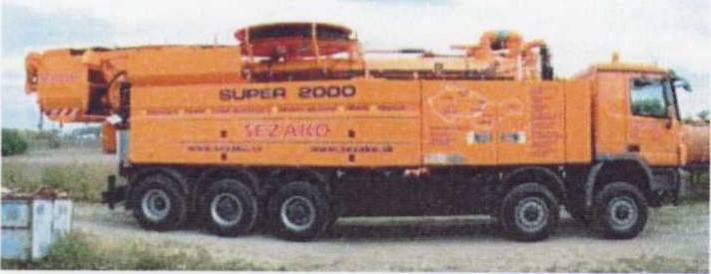 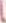     Třinec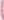 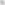 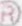 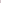 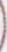 Práce sacího vozidla s obiemem cisterny 10 m 3 :Doprava za vývoz 16 m3 odpadu1 880,- Kč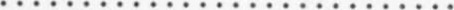 Likvidace odpadu - 16 m34 000,- Kč— včetně manipulace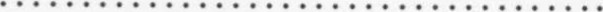 Ceny jsou uvedeny bez DPH, která bude stanovena dle příslušných předpisů.Věříme, že Vám naše cenová nabídka bude vyhovovat a rozhodnete se využít našich služeb.SEZAKO 	Prostějov s.r.o. J.B Pecky 4342/14 20796 01 PROSTĚJOV Nabídka:Cenová nabídka na vysátí a vyčištění jímky ve sportovním areálu na ul. Frýdecká, Český TěšínČíslo nabídky:OdběratelCn 80/2022 MB.CZNázev firmy:Správa účelových zařízení, příspěvková organizaceAdresa:Svojsíkova 833, 737 01 Český TěšínKontaktní osoba:Xx xxxxxxxx xxxxxxTelefon:Xxx xxx xxxE-mail:Nabídku předkládáxxxxxxxxxxxxxNázev firmy:SEZAKO - TřinecAdresa:Hnojník 442, 739 53 HnojníkKontaktní osoba:Xxxxxxxx xxxxxxxxxx xxxxxxxxxTelefon:Xxx xxx xxx E-mail:xxxxxxxxxxxxxxx